§20-A.  Use and acquisition of state property1.  Use of state property.  An employee of the State may not take state property off the premises of the State for personal use or for the use of others without prior written approval of the head of the department for which that employee works.[PL 1995, c. 280, §2 (NEW).]2.  Acquisition of state property.  Within 3 months of leaving office or employment with the State, an employee of the State, in accordance with rules adopted by the Commissioner of Administrative and Financial Services and this chapter, may purchase at fair market value state property that was assigned to the employee or state property of which the employee was the principal user at the time of that employee's employment.  The commissioner, by rule, shall determine state property that may be offered for sale under this chapter.  State property may not be offered for sale under this chapter until the commissioner determines that the property is eligible for sale and that no state agency has any need or use for the property.  This section may not be interpreted to prohibit an employee of the State or any other person from purchasing state property at fair market value in accordance with this chapter as a gift to an employee of this State upon that employee's retiring or leaving office.[PL 1995, c. 280, §2 (NEW).]3.  Return of state property.  If an employee or former employee of the State is in possession of state property in violation of subsection 1, the State may bring an action for injunctive relief seeking the return of the state property.  The action may be brought in Superior Court in the county where the alleged violation occurred, Kennebec County or the county where the person against whom the civil complaint is filed resides.  If a violation of subsection 1 is established, the court may enjoin the violation and order the return of the state property.[PL 1995, c. 280, §2 (NEW).]4.  TikTok ban.  A computer or other electronic device owned or controlled by any branch of State Government may not be used to access, contain or download the video hosting service known as TikTok, except as necessary for life, health, safety or investigative purposes in accordance with a policy adopted by a state agency. For purposes of this section, "electronic device" has the same meaning as in Title 16, section 647, subsection 3.[PL 2023, c. 385, §1 (NEW).]SECTION HISTORYPL 1985, c. 737, §A15 (NEW). PL 1991, c. 780, §Y8 (AMD). PL 1995, c. 280, §2 (RPR). PL 2023, c. 385, §1 (AMD). The State of Maine claims a copyright in its codified statutes. If you intend to republish this material, we require that you include the following disclaimer in your publication:All copyrights and other rights to statutory text are reserved by the State of Maine. The text included in this publication reflects changes made through the First Regular Session and the First Special Session of the131st Maine Legislature and is current through November 1, 2023
                    . The text is subject to change without notice. It is a version that has not been officially certified by the Secretary of State. Refer to the Maine Revised Statutes Annotated and supplements for certified text.
                The Office of the Revisor of Statutes also requests that you send us one copy of any statutory publication you may produce. Our goal is not to restrict publishing activity, but to keep track of who is publishing what, to identify any needless duplication and to preserve the State's copyright rights.PLEASE NOTE: The Revisor's Office cannot perform research for or provide legal advice or interpretation of Maine law to the public. If you need legal assistance, please contact a qualified attorney.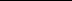 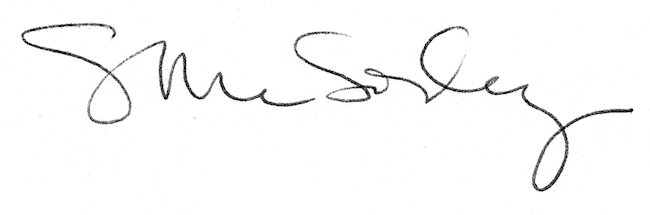 